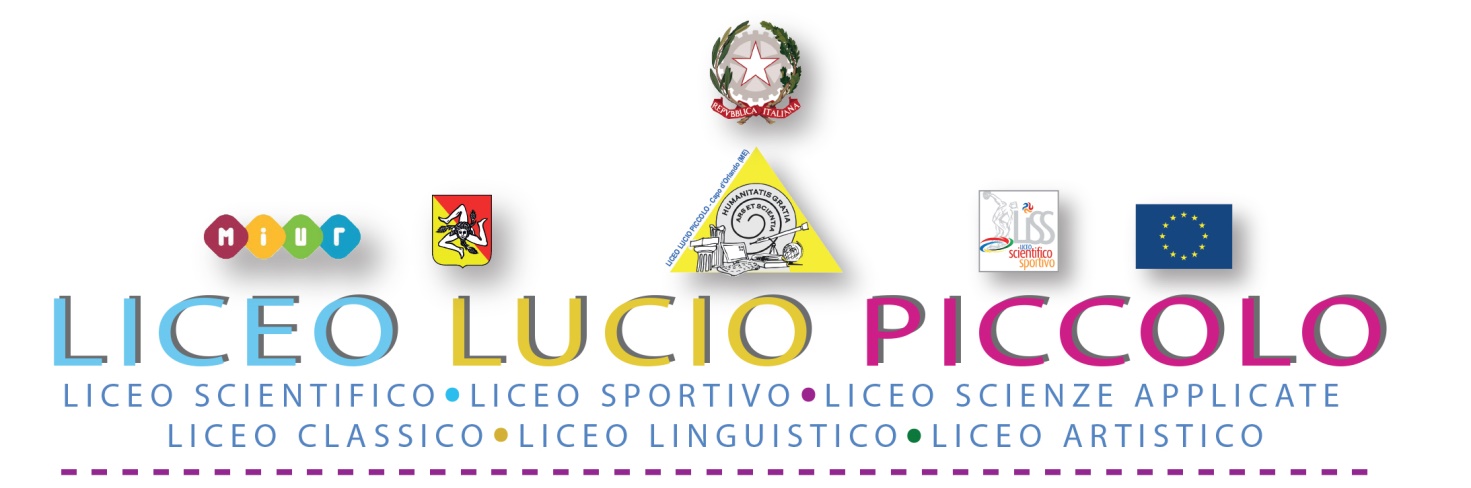 Sede centrale -  Presidenza e Segreteria: Via Consolare Antica snc 98071 CAPO D'ORLANDO (ME)Codice Fiscale 95029310836 - Codice Meccanografico MEPS22000L - Tel. 0941/902103e-mail: meps22000l@istruzione.it  - PEC: meps22000l@pec.istruzione.it  - Sito Web: www.liceoluciopiccolo.edu.itPlesso Via Torrente Forno, 69 - Capo d’Orlando (ME) ESITI PROVE RAV PER DISCIPLINAANNO SCOLASTICO 2019/20Indirizzo Liceo Artistico  Classe _____  Docente Coordinatore __________________N.B  I decimali superiori o uguali a 0,5 vanno approssimati per eccesso.ESITI PROVE RAV PER AMBITIN. B.   I decimali superiori o uguali a 0,5 vanno approssimati per eccesso.Il Docente Coordinatore___________________DISCIPLINEFASCIA IVoto1 – 3 FASCIA IIVoto4 – 5 FASCIA IIIVoto6 FASCIA IVVoto7 – 8 FASCIA VVoto9 – 10ITALIANOINGLESESTORIA E GEOGRAFIASTORIAFILOSOFIAMATEMATICAFISICASCIENZE NATURALICHIMICASTORIA DELL’ARTEDISC. GRAFICHE E PITTORICHEDISC. GEOMETRICHEDISC. PLASTICHE E SCULT.LAB. ARTISTICOSCIENZE MOTORIE E SPORTIVELAB. DELLA FIGURAZIONEDISC. PITTORICHELAB. DEL DESIGNDISCIPLINE PROGETTUALI DESIGNAMBITIMEDIA FASCIA IMEDIA FASCIA IIMEDIA FASCIA IIIMEDIA FASCIA IVMEDIA FASCIA VUMANISTICO E LETTERARIO(Italiano, Storia, Storia Geografia, Storia dell’Arte, Filosofia)LINGUISTICO(Inglese)SCIENTIFICO(Matematica, Scienze naturali, Fisica, Chimica)SPORTIVO(Scienze Motorie)TECNICO-PRATICO(Discipline Pittoriche, Discipline Plastiche, Discipline grafiche e pittoriche, Discipline geometriche, Labortiro Artistico, Laboratorio Design, Discipline progettuali Design)